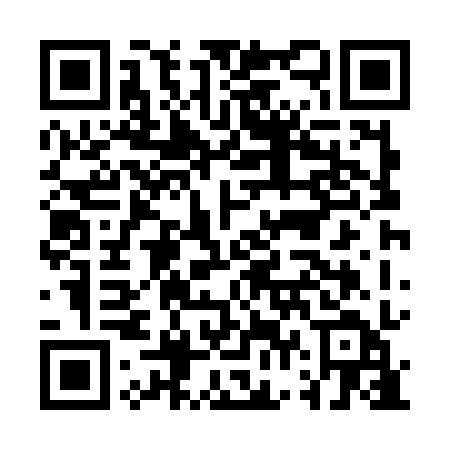 Ramadan times for Jadwizyn, PolandMon 11 Mar 2024 - Wed 10 Apr 2024High Latitude Method: Angle Based RulePrayer Calculation Method: Muslim World LeagueAsar Calculation Method: HanafiPrayer times provided by https://www.salahtimes.comDateDayFajrSuhurSunriseDhuhrAsrIftarMaghribIsha11Mon4:224:226:1912:053:555:535:537:4312Tue4:204:206:1612:053:575:555:557:4513Wed4:174:176:1412:053:585:575:577:4714Thu4:144:146:1212:044:005:585:587:4915Fri4:124:126:0912:044:016:006:007:5116Sat4:094:096:0712:044:036:026:027:5317Sun4:064:066:0412:044:046:046:047:5518Mon4:044:046:0212:034:066:066:067:5719Tue4:014:015:5912:034:076:086:087:5920Wed3:583:585:5712:034:096:096:098:0121Thu3:553:555:5512:024:106:116:118:0322Fri3:533:535:5212:024:126:136:138:0623Sat3:503:505:5012:024:136:156:158:0824Sun3:473:475:4712:024:146:176:178:1025Mon3:443:445:4512:014:166:196:198:1226Tue3:413:415:4312:014:176:206:208:1427Wed3:383:385:4012:014:196:226:228:1728Thu3:353:355:3812:004:206:246:248:1929Fri3:323:325:3512:004:216:266:268:2130Sat3:293:295:3312:004:236:286:288:2431Sun4:264:266:3112:595:247:297:299:261Mon4:234:236:2812:595:257:317:319:282Tue4:204:206:2612:595:277:337:339:313Wed4:174:176:2312:595:287:357:359:334Thu4:144:146:2112:585:297:377:379:365Fri4:114:116:1912:585:317:387:389:386Sat4:084:086:1612:585:327:407:409:417Sun4:044:046:1412:575:337:427:429:438Mon4:014:016:1112:575:357:447:449:469Tue3:583:586:0912:575:367:467:469:4810Wed3:553:556:0712:575:377:477:479:51